  MADONAS NOVADA PAŠVALDĪBA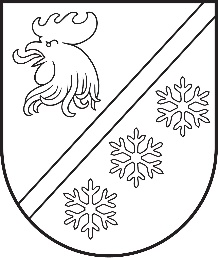 Reģ. Nr. 90000054572Saieta laukums 1, Madona, Madonas novads, LV-4801 t. 64860090, e-pasts: pasts@madona.lv ___________________________________________________________________________MADONAS NOVADA PAŠVALDĪBAS DOMESLĒMUMSMadonā2023. gada 29. jūnijā							          		Nr. 413									     (protokols Nr. 9, 55. p.)Par Madonas novada pašvaldības saistošo noteikumu Nr. 11  “Papildu sociālās palīdzības pabalsti Madonas novadā” izdošanuSociālo pakalpojumu un sociālās palīdzības likumā (turpmāk – Likums) noteikts, ka likumā noteikto papildu sociālās palīdzības pabalstu mērķus, apmēru, piešķiršanas un izmaksas kārtību nosaka pašvaldība saistošajos noteikumos. Likuma 35. panta otrajā daļā ir norādīti papildu sociālo palīdzības pabalstu veidi.Pašlaik spēkā ir Madonas novada pašvaldības 2021. gada 25. novembra saistošie noteikumi Nr. 18 “Sociālās palīdzības pabalsti un maznodrošinātas mājsaimniecības ienākumu slieksnis Madonas novadā” (turpmāk – saistošie noteikumi Nr. 18). Saistošo noteikumu Nr. 18 izdošanas tiesiskais pamats ir likuma “Par pašvaldībām” 43. panta trešā daļa, 15. panta pirmās daļas 7. punkts, Sociālo pakalpojumu un sociālās palīdzības likuma 33. panta trešā daļa, 36. panta piektā un sestā daļa, likuma “Par palīdzību dzīvokļa jautājumu risināšanā” 14. panta sestā daļa. Pašvaldību likuma Pārejas noteikumu 6. punktā paredzēts, ka dome izvērtē uz likuma “Par pašvaldībām” normu pamata izdoto saistošo noteikumu atbilstību šim likumam un izdod jaunus saistošos noteikumus atbilstoši šajā likumā ietvertajam pilnvarojumam. Izvērtējot saistošos noteikumus Nr. 18 atbilstoši Pašvaldību likuma Pārejas noteikumu 6. punkta nosacījumiem un ņemot vērā grozījumus Likumā, kas stājas spēkā šī gada 1. jūnijā un stāsies spēkā 1. jūlijā, līdz ar ko spēku zaudēs daļa no saistošo noteikumu Nr. 18 tiesību normām, nepieciešams izdot jaunus saistošos noteikumus. Laikā no 2023. gada 24. maija līdz 7. jūnijam sabiedrības viedokļa noskaidrošanai saistošo noteikumu projekts tika ievietots pašvaldības mājas lapā. Neviens priekšlikums netika saņemts. Pašvaldību likuma 44. panta pirmajā daļā noteikts, ka dome atbilstoši likumā vai Ministru kabineta noteikumos ietvertam pilnvarojumam izdod saistošos noteikumus. Pašvaldību likuma 10. panta pirmās daļas 1. punktā noteikts, ka tikai domes kompetencē ir izdot saistošos noteikumus. Pašvaldību likuma 47. panta otrajā daļā paredzēts, ka dome triju darbdienu laikā pēc parakstīšanas rakstveidā nosūta atzinuma sniegšanai Vides aizsardzības un reģionālās attīstības ministrijai [..] saistošos noteikumus sociālās drošības un bērnu tiesību aizsardzības jautājumos [..] vai citā likumā noteiktus saistošos noteikumus un to paskaidrojuma rakstu – attiecīgajā likumā noteiktajai ministrijai. Ministrija mēneša laikā no saistošo noteikumu saņemšanas dienas izvērtē to tiesiskumu un nosūta pašvaldībai attiecīgu atzinumu.Pašvaldību likuma 47. panta ceturtajā daļā paredzēts, ja Vides aizsardzības un reģionālās attīstības ministrijas atzinumā nav izteikti iebildumi pret saistošo noteikumu tiesiskumu, pašvaldība triju darbdienu laikā pēc atzinuma saņemšanas nosūta saistošos noteikumus un to paskaidrojuma rakstu izsludināšanai oficiālajā izdevumā “Latvijas Vēstnesis”. Šāda kārtība piemērojama arī gadījumā, kad pašvaldībai likumā noteiktajā termiņā atzinums nav nosūtīts.Noklausījusies sniegto informāciju, pamatojoties uz Pašvaldību likuma 10. panta pirmās daļas 1. punktu, 44. panta pirmo daļu, 47. panta otro un ceturto daļu, ņemot vērā 14.06.2022. Sociālo un veselības jautājumu komitejas un 20.06.2023. Finanšu un attīstības komitejas atzinumus, atklāti balsojot: PAR – 16 (Agris Lungevičs, Aigars Šķēls, Aivis Masaļskis, Andris Dombrovskis, Andris Sakne, Artūrs Čačka, Artūrs Grandāns, Arvīds Greidiņš, Gunārs Ikaunieks, Guntis Klikučs, Iveta Peilāne, Kaspars Udrass, Māris Olte, Rūdolfs Preiss, Sandra Maksimova, Zigfrīds Gora), PRET – NAV, ATTURAS –  NAV, Madonas novada pašvaldības dome NOLEMJ:Izdot saistošos noteikumus Nr. 11 “Papildu sociālās palīdzības pabalsti Madonas novadā”.Uzdot Lietvedības nodaļai saistošos noteikumus un to paskaidrojuma rakstu triju darba dienu laikā pēc to parakstīšanas rakstveidā un elektroniskā veidā nosūtīt atzinuma sniegšanai Vides aizsardzības un reģionālās attīstības ministrijai. Ja Vides aizsardzības un reģionālās attīstības ministrijas atzinumā nav izteikti iebildumi par pieņemto saistošo noteikumu tiesiskumu vai pašvaldībai likumā noteiktajā termiņā atzinums nav nosūtīts, uzdot Lietvedības nodaļai triju darbdienu laikā pēc atzinuma saņemšanas saistošos noteikumus elektroniskā veidā nosūtīt Latvijas Republikas oficiālajam izdevumam “Latvijas Vēstnesis” un Madonas novada Centrālās administrācijas Informāciju tehnoloģiju nodaļai publicēšanai.Kontroli par lēmuma izpildi uzdot veikt Madonas novada pašvaldības izpilddirektoram.Pielikumā: Saistošie noteikumi Nr. 11 “Papildu sociālās palīdzības pabalsti Madonas novadā” un paskaidrojuma raksts.              Domes priekšsēdētājs				             A. Lungevičs	Radžēle 26105030Melle 27307570ŠIS DOKUMENTS IR ELEKTRONISKI PARAKSTĪTS AR DROŠU ELEKTRONISKO PARAKSTU UN SATUR LAIKA ZĪMOGU